 Abu Bakar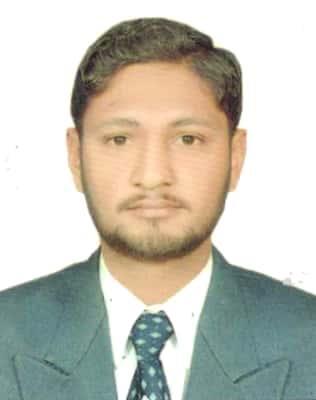 Electrical EngineerEmail: abubakar.391624@2freemail.comSystem Administration | Administration Support | Site ManagementB.Sc. Electrical Engineering with Specialization in Electrical Power. A competent Engineer with excellent communication, organizational and coordination skills. Capable of preparing and executing project plans and programs. Ensuring work is carried out in compliance with SOPs, specifications and design. Able to ensure timely, safe and cost-effective design and implementation during the life cycle of the Projects from conception till completion.CORE COMPETENCIES AND ACHIEVEMENTSMicrosoft office: Depth Knowledge of Microsoft office (MS word, Excel, PowerPoint), for managing the client database.Keen attention to detail: Accurate, Reliable and Diligent. Ability to accomplish the task on time with accuracy and handle ongoing challenges.Administrative and Organization skills: Outstanding organization skills, project planning, execution and setting milestones.Computer and Technical skills: AutoCAD, ETAP, Porteous,Interpersonal skills: Excellent time management, team management, leadership and innovator skills.PROFESSIONAL EXPERIENCEKashmir Engineering Services & Company,Islamabad, PakistanElectrical Site EngineerNov 2018– May 2019District Complex Bagh AJK project (Saudi Fund development Project)Prepare site works progress reports and assists in planning manpower requirements for the site works.Identify, foresee and solve new and existing problems which may arise during construction, reporting to senior engineer.Prepare as-built drawings and documents according to final site status.Installation of fire alarming system and electrical accessories.Installation of low voltage panels and high voltage panels.Lighting installations indoor, outdoor and laying of underground cables for distribution system.Earthing and Lightning protection design systems design and installation.Testing, commissioning and operation of low or medium voltage switchgear.Kashmir Engineering Services & Company, Islamabad, Pakistan Electrical Site EngineerNov 2017– Nov 2019Saudi Housing Complex D-Type Residential Flats AMI Abbottabad Project. (Saudi Fund Development).Manage and coordinate with site contractor for supervising and follow up of the electrical works at site.Prepare requests for site inspection and attend inspection walk down with the client.Prepare site works progress reports and assists in planning manpower requirements for the site works.Installation of fire alarming and electrical accessories.Installation of low voltage panels and high voltage panels.Lighting installations indoor, outdoor and laying of underground cables for distribution system.Earthing and Lightning protection design systems design and installation.Testing, commissioning and operation of low or medium voltage switchgear.TRAINING EXPERIENCENational Transmission & Despatch Company, InternshipLahore Pakistan (NTDCL)04th Oct 2017- 27th Oct 2017Extensive study about NTDCL Grid Stations and transmission lines networks in Pakistan.Power System Planning, transmission and distribution.Learn about the operation of SF6, air and vacuum circuit breakers.Kohsar Hydro Power (Pvt) Ltd, Mirpur AJK, PakistanInternship	01th Sept 2016- 16th Oct 2016Extensive study about Dams, Hydro turbines and generators,Power System Planning, transmission and distribution.Water and Power Development Authority (WAPDA) Hydel Power Station, Mangla Pakistan.Internship	11th July 2016- 05th Aug 2016Extensive study about Dams, Hydro turbines and generators,Power System Planning, transmission and distribution.Power protection.TNB REMCO Pakistan (Pvt.) Ltd. 27th Aug 2015- 08th Oct 2015 Internship at HUBCO 225MW Diesel Combined Cycle Power plant NarowalA well-known private power generation company.Detail study of Combine cycle power plant.Learn about Power generation system, design, steam turbines working principle.Busbar system, SCADA control system, Switchyard and transmission system.Heat Recovery and steam generation system, Troubleshooting and maintenance process.Daily progress review and inspection to monitor project status.Material & Safety management.Calibration of instruments like TT, PT, LT, Control Valves.EDUCATIONBachelor’s degree in Electrical EngineeringMirpur University of Science & Technology (MUST), Mirpur AJK Pakistan. (2013-2017) CGPA  3.60/4.00